Name _________________________________Period ______   Triangle Similarity by AA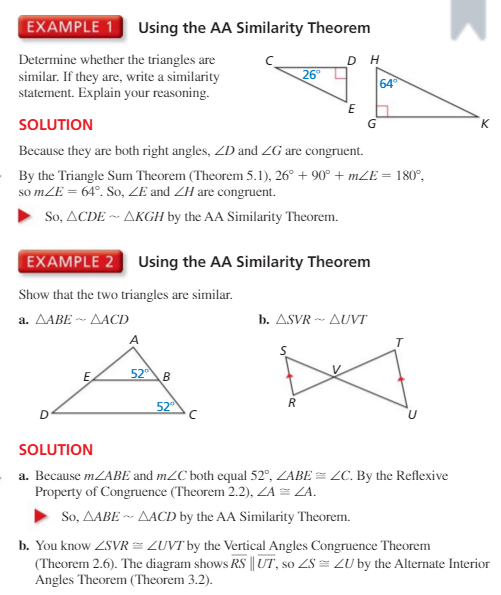 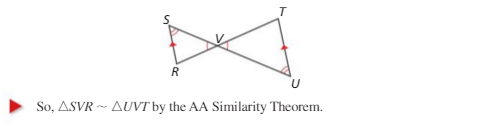 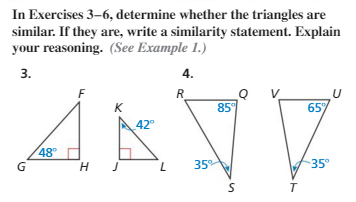 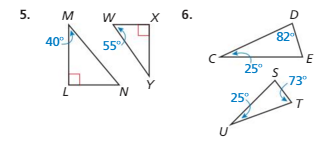 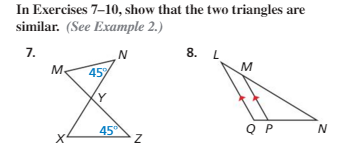 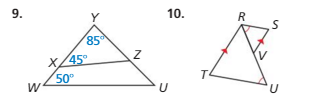 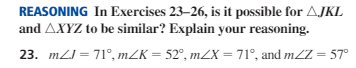 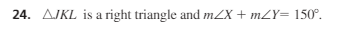 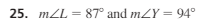 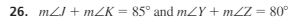 